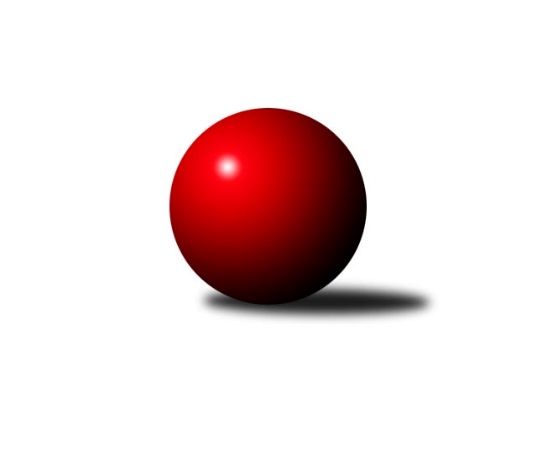 Č.2Ročník 2022/2023	24.9.2022Nejlepšího výkonu v tomto kole: 3432 dosáhlo družstvo: TJ Centropen Dačice B3. KLM D 2022/2023Výsledky 2. kolaSouhrnný přehled výsledků:TJ Centropen Dačice B	- KK Vyškov B	7:1	3432:3220	14.0:10.0	24.9.KK Slavoj Žirovnice 	- TJ Loko České Budějovice 	6:2	3292:3168	12.5:11.5	24.9.TJ Lokomotiva Valtice  	- TJ Sokol Mistřín 	5:3	3172:3158	13.0:11.0	24.9.TJ Sokol Šanov 	- TJ Sokol Slavonice	5.5:2.5	3378:3300	12.0:12.0	24.9.KK Jihlava B	- Vltavan Loučovice	4:4	3268:3215	12.5:11.5	24.9.Tabulka družstev:	1.	TJ Lokomotiva Valtice 	2	2	0	0	10.0 : 6.0 	25.5 : 22.5 	 3191	4	2.	KK Jihlava B	2	1	1	0	11.0 : 5.0 	26.5 : 21.5 	 3331	3	3.	KK Slavoj Žirovnice	2	1	1	0	10.0 : 6.0 	24.5 : 23.5 	 3312	3	4.	TJ Sokol Šanov	2	1	1	0	9.5 : 6.5 	24.0 : 24.0 	 3288	3	5.	TJ Sokol Mistřín	2	1	0	1	10.0 : 6.0 	28.5 : 19.5 	 3289	2	6.	TJ Centropen Dačice B	2	1	0	1	8.0 : 8.0 	20.5 : 27.5 	 3366	2	7.	TJ Loko České Budějovice	2	1	0	1	7.0 : 9.0 	24.0 : 24.0 	 3234	2	8.	Vltavan Loučovice	1	0	1	0	4.0 : 4.0 	11.5 : 12.5 	 3215	1	9.	TJ Start Jihlava	1	0	0	1	3.0 : 5.0 	11.5 : 12.5 	 3287	0	10.	TJ Sokol Slavonice	2	0	0	2	5.5 : 10.5 	23.5 : 24.5 	 3235	0	11.	KK Vyškov B	2	0	0	2	2.0 : 14.0 	20.0 : 28.0 	 3293	0Podrobné výsledky kola:	 TJ Centropen Dačice B	3432	7:1	3220	KK Vyškov B	Milan Kabelka	154 	 149 	 133 	147	583 	 3:1 	 505 	 122	114 	 139	130	Pavel Zaremba	Josef Brtník	151 	 142 	 142 	156	591 	 3:1 	 572 	 148	143 	 130	151	Pavel Vymazal	Pavel Kabelka	149 	 149 	 160 	159	617 	 3:1 	 518 	 152	120 	 125	121	Kamil Bednář	Jan Neuvirt	155 	 126 	 129 	137	547 	 2:2 	 521 	 133	129 	 130	129	Eduard Varga	Petr Janák	148 	 136 	 149 	139	572 	 3:1 	 553 	 143	142 	 132	136	Jan Večerka	Tomáš Bártů	127 	 136 	 135 	124	522 	 0:4 	 551 	 149	141 	 136	125	Tomáš Vejmolarozhodčí: Stanislav DvořákNejlepší výkon utkání: 617 - Pavel Kabelka	 KK Slavoj Žirovnice 	3292	6:2	3168	TJ Loko České Budějovice 	Patrik Solař	160 	 131 	 139 	114	544 	 2:2 	 539 	 134	144 	 119	142	Tomáš Reban	František Jakoubek	132 	 136 	 129 	134	531 	 1:3 	 524 	 139	110 	 132	143	Martin Voltr	David Švéda	143 	 133 	 125 	137	538 	 3:1 	 494 	 134	121 	 126	113	Václav Klojda ml.	František Kožich	132 	 134 	 121 	140	527 	 0:4 	 616 	 160	146 	 152	158	Jaroslav Mihál	Pavel Ryšavý	157 	 142 	 131 	126	556 	 2.5:1.5 	 520 	 123	142 	 135	120	Lukáš Klojda	Libor Kočovský	153 	 157 	 142 	144	596 	 4:0 	 475 	 124	130 	 131	90	Jan Sýkorarozhodčí: Petr KejvalNejlepší výkon utkání: 616 - Jaroslav Mihál	 TJ Lokomotiva Valtice  	3172	5:3	3158	TJ Sokol Mistřín 	Robert Herůfek	130 	 134 	 123 	149	536 	 1:3 	 562 	 153	147 	 139	123	Radim Pešl	Roman Mlynarik	135 	 130 	 129 	116	510 	 2:2 	 504 	 133	122 	 131	118	Josef Blaha	František Herůfek ml.	131 	 135 	 120 	127	513 	 2:2 	 534 	 146	124 	 139	125	Martin Fiala	Jan Herzán	142 	 143 	 138 	122	545 	 4:0 	 492 	 121	128 	 124	119	Radek Blaha	Josef Vařák	143 	 132 	 134 	142	551 	 3:1 	 506 	 125	119 	 141	121	Marek Ingr	David Stára	117 	 133 	 136 	131	517 	 1:3 	 560 	 127	160 	 134	139	Roman Macekrozhodčí: Richard CigánekNejlepší výkon utkání: 562 - Radim Pešl	 TJ Sokol Šanov 	3378	5.5:2.5	3300	TJ Sokol Slavonice	Milan Volf	143 	 126 	 156 	133	558 	 2:2 	 534 	 139	131 	 125	139	David Drobilič	Jan Zifčák ml.	118 	 143 	 139 	131	531 	 1:3 	 559 	 135	134 	 156	134	Miroslav Kadrnoška	Michal Stieranka	108 	 137 	 162 	128	535 	 1:3 	 558 	 154	139 	 118	147	Pavel Blažek	Petr Mika	141 	 165 	 138 	139	583 	 3:1 	 536 	 146	127 	 131	132	Jiří Ondrák ml.	Tomáš Červenka	155 	 142 	 139 	143	579 	 2:2 	 579 	 161	138 	 153	127	Jiří Matoušek	Jiří Konvalinka	144 	 158 	 141 	149	592 	 3:1 	 534 	 150	131 	 129	124	Ladislav Chaluparozhodčí: Aleš ProcházkaNejlepší výkon utkání: 592 - Jiří Konvalinka	 KK Jihlava B	3268	4:4	3215	Vltavan Loučovice	Martin Čopák	129 	 142 	 120 	157	548 	 2.5:1.5 	 521 	 134	136 	 120	131	Robert Weis	Tomáš Dejmek	132 	 130 	 142 	127	531 	 2:2 	 533 	 127	133 	 138	135	Miroslav Šuba	Jaroslav Matějka	130 	 158 	 131 	140	559 	 1:3 	 604 	 166	149 	 143	146	Josef Gondek	Miroslav Pleskal	151 	 137 	 163 	146	597 	 4:0 	 481 	 116	125 	 118	122	Martin Jirkal *1	Jakub Čopák *2	113 	 127 	 127 	131	498 	 1:3 	 526 	 133	122 	 128	143	Libor Dušek	Matyáš Stránský	115 	 138 	 155 	127	535 	 2:2 	 550 	 141	125 	 147	137	Jan Smolenarozhodčí: Daniel Braunstřídání: *1 od 40. hodu Tomáš Suchánek, *2 od 91. hodu Robin ParkanNejlepší výkon utkání: 604 - Josef GondekPořadí jednotlivců:	jméno hráče	družstvo	celkem	plné	dorážka	chyby	poměr kuž.	Maximum	1.	Petr Votava 	TJ Start Jihlava 	608.00	395.0	213.0	2.0	1/1	(608)	2.	Josef Gondek 	Vltavan Loučovice	604.00	410.0	194.0	4.0	1/1	(604)	3.	Libor Kočovský 	KK Slavoj Žirovnice 	601.00	398.0	203.0	1.5	1/1	(606)	4.	Miroslav Pleskal 	KK Jihlava B	584.00	388.0	196.0	1.5	2/2	(597)	5.	Tomáš Červenka 	TJ Sokol Šanov 	578.00	371.0	207.0	4.5	2/2	(579)	6.	Jaroslav Mihál 	TJ Loko České Budějovice 	577.00	378.5	198.5	1.5	2/2	(616)	7.	Petr Janák 	TJ Centropen Dačice B	576.50	383.0	193.5	1.5	2/2	(581)	8.	Pavel Kabelka 	TJ Centropen Dačice B	576.00	377.5	198.5	2.0	2/2	(617)	9.	Jan Večerka 	KK Vyškov B	575.50	376.0	199.5	4.0	2/2	(598)	10.	Josef Brtník 	TJ Centropen Dačice B	575.50	381.5	194.0	4.5	2/2	(591)	11.	Jiří Matoušek 	TJ Sokol Slavonice	574.50	374.5	200.0	3.0	2/2	(579)	12.	Josef Vařák 	TJ Lokomotiva Valtice  	572.50	373.0	199.5	4.0	2/2	(594)	13.	Roman Macek 	TJ Sokol Mistřín 	569.00	379.5	189.5	6.0	2/2	(578)	14.	Radim Pešl 	TJ Sokol Mistřín 	566.00	375.0	191.0	3.0	2/2	(570)	15.	Pavel Vymazal 	KK Vyškov B	566.00	383.5	182.5	4.5	2/2	(572)	16.	Roman Doležal 	TJ Start Jihlava 	565.00	359.0	206.0	1.0	1/1	(565)	17.	Pavel Ryšavý 	KK Slavoj Žirovnice 	564.00	370.0	194.0	5.0	1/1	(572)	18.	Matyáš Stránský 	KK Jihlava B	562.00	372.0	190.0	3.0	2/2	(589)	19.	Martin Čopák 	KK Jihlava B	561.50	374.5	187.0	5.0	2/2	(575)	20.	Jaroslav Matějka 	KK Jihlava B	557.00	369.5	187.5	3.5	2/2	(559)	21.	Petr Mika 	TJ Sokol Šanov 	553.50	386.0	167.5	7.5	2/2	(583)	22.	Jan Smolena 	Vltavan Loučovice	550.00	359.0	191.0	4.0	1/1	(550)	23.	Tomáš Vejmola 	KK Vyškov B	549.50	373.0	176.5	4.0	2/2	(551)	24.	Sebastián Zavřel 	TJ Start Jihlava 	546.00	348.0	198.0	5.0	1/1	(546)	25.	Jan Neuvirt 	TJ Centropen Dačice B	546.00	358.5	187.5	8.5	2/2	(547)	26.	Lukáš Klojda 	TJ Loko České Budějovice 	544.50	364.0	180.5	7.5	2/2	(569)	27.	Marek Ingr 	TJ Sokol Mistřín 	542.50	360.5	182.0	5.0	2/2	(579)	28.	David Švéda 	KK Slavoj Žirovnice 	542.00	365.5	176.5	5.0	1/1	(546)	29.	Patrik Solař 	KK Slavoj Žirovnice 	540.00	358.5	181.5	7.5	1/1	(544)	30.	Martin Voltr 	TJ Loko České Budějovice 	539.50	370.0	169.5	11.0	2/2	(555)	31.	Miroslav Kadrnoška 	TJ Sokol Slavonice	537.00	362.5	174.5	4.0	2/2	(559)	32.	Pavel Zaremba 	KK Vyškov B	536.00	353.0	183.0	7.5	2/2	(567)	33.	Ladislav Chalupa 	TJ Sokol Slavonice	535.50	347.5	188.0	4.5	2/2	(537)	34.	Jan Herzán 	TJ Lokomotiva Valtice  	535.50	363.5	172.0	7.5	2/2	(545)	35.	Pavel Blažek 	TJ Sokol Slavonice	535.50	369.5	166.0	9.5	2/2	(558)	36.	Michal Stieranka 	TJ Sokol Šanov 	535.00	358.0	177.0	7.0	2/2	(535)	37.	František Jakoubek 	KK Slavoj Žirovnice 	535.00	385.5	149.5	7.5	1/1	(539)	38.	Eduard Varga 	KK Vyškov B	534.50	375.5	159.0	8.0	2/2	(548)	39.	Radek Blaha 	TJ Sokol Mistřín 	533.50	357.5	176.0	5.0	2/2	(575)	40.	Miroslav Šuba 	Vltavan Loučovice	533.00	368.0	165.0	5.0	1/1	(533)	41.	Jiří Vlach 	TJ Start Jihlava 	532.00	349.0	183.0	3.0	1/1	(532)	42.	František Kožich 	KK Slavoj Žirovnice 	529.50	355.0	174.5	4.0	1/1	(532)	43.	František Herůfek  ml.	TJ Lokomotiva Valtice  	528.00	363.5	164.5	5.5	2/2	(543)	44.	Robert Herůfek 	TJ Lokomotiva Valtice  	526.00	363.0	163.0	8.5	2/2	(536)	45.	David Drobilič 	TJ Sokol Slavonice	526.00	370.5	155.5	6.5	2/2	(534)	46.	Libor Dušek 	Vltavan Loučovice	526.00	375.0	151.0	10.0	1/1	(526)	47.	Zdeněk Švehlík 	TJ Start Jihlava 	526.00	377.0	149.0	11.0	1/1	(526)	48.	Tomáš Bártů 	TJ Centropen Dačice B	524.50	361.0	163.5	4.5	2/2	(527)	49.	Jan Zifčák  ml.	TJ Sokol Šanov 	524.50	368.0	156.5	9.5	2/2	(531)	50.	Robert Weis 	Vltavan Loučovice	521.00	353.0	168.0	5.0	1/1	(521)	51.	Václav Klojda  ml.	TJ Loko České Budějovice 	520.50	352.5	168.0	5.5	2/2	(547)	52.	Josef Blaha 	TJ Sokol Mistřín 	519.50	351.5	168.0	6.5	2/2	(535)	53.	Martin Votava 	TJ Start Jihlava 	510.00	334.0	176.0	4.0	1/1	(510)		Jiří Konvalinka 	TJ Sokol Šanov 	592.00	382.0	210.0	2.0	1/2	(592)		Milan Kabelka 	TJ Centropen Dačice B	583.00	387.0	196.0	3.0	1/2	(583)		Petr Valášek 	TJ Sokol Mistřín 	583.00	408.0	175.0	8.0	1/2	(583)		Jakub Čopák 	KK Jihlava B	574.00	390.0	184.0	4.0	1/2	(574)		Jiří Douda 	TJ Loko České Budějovice 	563.00	380.0	183.0	7.0	1/2	(563)		Milan Volf 	TJ Sokol Šanov 	558.00	356.0	202.0	1.0	1/2	(558)		Lukáš Prkna 	TJ Centropen Dačice B	552.00	369.0	183.0	4.0	1/2	(552)		Roman Krůza 	TJ Lokomotiva Valtice  	544.00	373.0	171.0	5.0	1/2	(544)		Tomáš Jelínek 	KK Vyškov B	544.00	391.0	153.0	8.0	1/2	(544)		Tomáš Reban 	TJ Loko České Budějovice 	539.00	379.0	160.0	8.0	1/2	(539)		Jiří Ondrák  ml.	TJ Sokol Slavonice	536.00	373.0	163.0	5.0	1/2	(536)		Martin Fiala 	TJ Sokol Mistřín 	534.00	360.0	174.0	4.0	1/2	(534)		Ivan Torony 	TJ Sokol Šanov 	532.00	367.0	165.0	9.0	1/2	(532)		Tomáš Dejmek 	KK Jihlava B	531.00	366.0	165.0	9.0	1/2	(531)		Pavel Černý 	TJ Loko České Budějovice 	527.00	332.0	195.0	4.0	1/2	(527)		Kamil Bednář 	KK Vyškov B	518.00	364.0	154.0	11.0	1/2	(518)		David Stára 	TJ Lokomotiva Valtice  	517.00	369.0	148.0	4.0	1/2	(517)		Michal Dostál 	TJ Sokol Slavonice	516.00	358.0	158.0	6.0	1/2	(516)		Petr Bakaj 	TJ Sokol Šanov 	511.00	350.0	161.0	7.0	1/2	(511)		Roman Mlynarik 	TJ Lokomotiva Valtice  	510.00	363.0	147.0	7.0	1/2	(510)		Zdeněk Musil 	TJ Lokomotiva Valtice  	486.00	321.0	165.0	5.0	1/2	(486)		Jan Sýkora 	TJ Loko České Budějovice 	475.00	337.0	138.0	10.0	1/2	(475)Sportovně technické informace:Starty náhradníků:registrační číslo	jméno a příjmení 	datum startu 	družstvo	číslo startu21883	Tomáš Reban	24.09.2022	TJ Loko České Budějovice 	1x12237	Robin Parkan	24.09.2022	KK Jihlava B	1x14286	Roman Mlynarik	24.09.2022	TJ Lokomotiva Valtice  	1x23447	Tomáš Dejmek	24.09.2022	KK Jihlava B	1x
Hráči dopsaní na soupisku:registrační číslo	jméno a příjmení 	datum startu 	družstvo	26287	Tomáš Suchánek	24.09.2022	Vltavan Loučovice	Program dalšího kola:3. kolo1.10.2022	so	12:00	TJ Sokol Slavonice - TJ Loko České Budějovice 	1.10.2022	so	13:00	KK Jihlava B - TJ Centropen Dačice B	1.10.2022	so	14:00	Vltavan Loučovice - TJ Start Jihlava 				KK Slavoj Žirovnice  - -- volný los --	1.10.2022	so	16:30	TJ Sokol Mistřín  - TJ Sokol Šanov 	Nejlepší šestka kola - absolutněNejlepší šestka kola - absolutněNejlepší šestka kola - absolutněNejlepší šestka kola - absolutněNejlepší šestka kola - dle průměru kuželenNejlepší šestka kola - dle průměru kuželenNejlepší šestka kola - dle průměru kuželenNejlepší šestka kola - dle průměru kuželenNejlepší šestka kola - dle průměru kuželenPočetJménoNázev týmuVýkonPočetJménoNázev týmuPrůměr (%)Výkon1xPavel KabelkaDačice6171xJaroslav MihálČ. Buděj.111.736161xJaroslav MihálČ. Buděj.6161xPavel KabelkaDačice111.566171xJosef GondekLoučovice6041xJosef GondekLoučovice111.496041xMiroslav PleskalJihlava5971xMiroslav PleskalJihlava110.25972xLibor KočovskýŽirovnice 5962xLibor KočovskýŽirovnice 108.15961xJiří KonvalinkaŠanov5921xJiří KonvalinkaŠanov107.73592